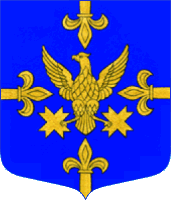 МУНИЦИПАЛЬНОЕ ОБРАЗОВАНИЕРАЗМЕТЕЛЕВСКОЕ СЕЛЬСКОЕ ПОСЕЛЕНИЕВСЕВОЛОЖСКОГО МУНИЦИПАЛЬНОГО РАЙОНАЛЕНИНГРАДСКОЙ ОБЛАСТИСОВЕТ ДЕПУТАТОВРЕШЕНИЕ№ 94 от 26 декабря 2011 года                                                          дер. Разметелево	В соответствии со статьей 32 Градостроительного кодекса Российской Федерации, подпунктом 20 пункта 14 Федерального закона от 06.10.2003 года № 131-ФЗ «Об общих принципах организации местного самоуправления в Российской Федерации», рассмотрев распоряжение главы администрации МО Разметелевское СП от 12.12.2011 года №144 «О направлении проекта Правил землепользования и застройки части территории муниципального образования Разметелевское сельское поселение Всеволожского муниципального района Ленинградской области в границах населенного пункта деревни Разметелево в Совет депутатов МО Разметелевское СП», проектную документацию, протокол публичных слушаний от 07.12.2011 года, заключение о результатах проведения публичных слушаний от 09.12.2011 года, Совет депутатов РЕШИЛ:Утвердить  Правила землепользования и застройки части территории муниципального образования Разметелевское сельское поселение Всеволожского муниципального района Ленинградской области (далее – МО Разметелевское СП) в границах населенного пункта - деревни Разметелево (прилагаются). Установить, что Правила землепользования и застройки части территории МО Разметелевское СП в границах населенного пункта деревни Разметелево являются нормативным правовым актом органа местного самоуправления и распространяются на всех физических и юридических лиц, осуществляющих градостроительную деятельность на территории МО Разметелевское СП в границах населенного пункта - деревни Разметелево.Администрации МО Разметелевское СП опубликовать Правила землепользования и застройки части территории МО Разметелевское СП в границах населенного пункта - деревни Разметелево в порядке, установленном для официального опубликования муниципальных правовых актов, и разместить на официальном сайте МО Разметелевское СП в сети "Интернет".Настоящее решение вступает в силу после его официального опубликования в газете «Колтуши».Контроль за исполнением настоящего решения возложить на постоянную комиссию Совета депутатов по законности, законодательству и общественной безопасности.Глава муниципального образования                                                         В.В. Денисов  Об утверждении Правил землепользования и застройки части территории МО Разметелевское СП в границах населенного пункта - деревни Разметелево